Universitas   TyrnaviensisFacultas   IuridicaKatedra medzinárodného práva a európskeho práva                                                                                                            Trnava, 12.09.2023Zoznam prípadovna semináre z predmetu „Medzinárodné právo verejné II“ pre denné štúdium v zimnom semestri akademického roku 2023/20241. Prípad „Chrám Preah Vihear“ , Kambodža proti Thajsku, Medzinárodný súdny dvor, rozsudok z 15. júna 1962 (28.09.).2. Prípad  „Ostrov Palmas“, USA proti Holandsku, Stály arbitrážny dvor, rozsudok zo 4. apríla 1928 (05.10.).3. Prípad „Severomorský kontinentálny šelf“, SRN proti Dánsku a SRN proti Holandsku, Medzinárodný súdny dvor, rozsudok z 20.februára 1969 (12.10.).4. Prípad „Veľrybárstvo v Antarktíde“,  Austrália proti Japonsku (Nový Zéland intervenujúci), Medzinárodný súdny dvor, rozsudok z 13. marca 2014 (19.10.).5. Prípad „Nottebohm“, Lichtenštajnsko proti Guatemale, Medzinárodný súdny dvor, rozsudok zo 6. apríla 1955 (26.10.)6. Prípad Rigová  proti Slovenskej republike, Výbor na odstránenie rasovej diskriminácie, nález zo 7. marca 2005 (02.11.)7. Prípad Pretty proti Veľkej  Británii, Európsky súd pre ľudské práva, rozsudok z 29. apríla 2002 (9.11.).8. Prípad „Východné Grónsko“, Dánsko proti Nórsku, Stály dvor medzinárodnej spravodlivosti, rozsudok z 5. apríla 1933 (16.11.)9. Prípad „Diplomatický a konzulárny personál USA v Teheráne“, USA proti Iránu, Medzinárodný súdny dvor, rozsudok z  24. mája 1980  (23.11.)Spracoval: doc. JUDr. Dagmar Lantajová, PhD.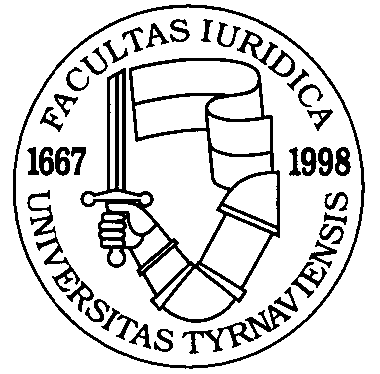 